Рейтинг поставщиков услуг за 2015 год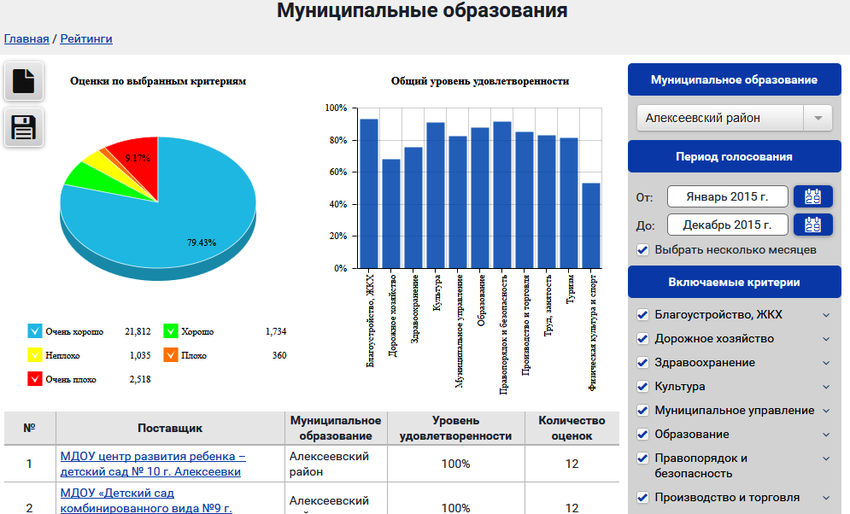 Комментарий главы администрации Алексеевского района Станислава Сергачева   итогов опроса населения применением IT-технологий о деятельности органов местного самоуправления. В век развития информационных технологий функционирование электронного сервиса «ocenka.belregion.ru» считаю наиболее мобильной, простой в использовании для населения (возможность оценить работу организаций, предоставляющих услуги) и эффективной для руководителей (с точки зрения работы над недостатками)  формой взаимодействия населения и власти, в частности администрации Алексеевского района.Анализируя итоги опроса населения района о деятельности руководителей организаций и учреждений Алексеевского района, и как следствие итоговую оценку эффективности деятельности руководителей органов местного самоуправления Алексеевского района констатируем следующее:Уровень удовлетворенности населения действиями власти за 2015 год достиг до 85,06 % что выше прошлогоднего показателя на 11,43 % (2014г.-73,63%), а текущий бал оценки   возрос с 3,95 до 4,4. Но вместе с тем, наблюдается снижение активности населения по обращению к информационному ресурсу.Если говорить о работе организаций, учреждений района за 2015 год то хороший показатель удовлетворенности населения деятельностью МУП «Горводоканал» (стратегическое направление жизнеобеспечения района): 98,92% -8833 оценок. Данный показатель характеризует руководителя и организацию серьезным подходом к обслуживанию населения.Беспокоит уровень удовлетворенности населения работой МАУ «Спортивный парк Алексеевский». При созданной высококлассной инфраструктуре   уровень удовлетворенности составил за 2015 год 38,95% -1355 оценок. Руководителю учреждения и заместителю главы администрации Алексеевского района, курирующего вопросы в данном направлении необходимо проанализировать работу, предпринять меры по улучшению обслуживания населения.Хорошие результаты по уровню удовлетворенности и количеству оценок заслужили следующие учреждения культуры и образования:-МКУК «Жуковский культурный центр»:99,72% -1086 оценок;-МКУК «Алексеевский Дворец культуры «Солнечный»: 97,94 -450 оценок;- Алейниковский культурный центр:99,1% 444 оценок;-МОУ Афанасьевская СОШ Алексеевского района:95,21 -960 оценок;-МДОУ Луценковский детский сад Алексеевского района:98,58 -636 оценок;-МОУ Гарбузовская СОШ Алексеевского района:90,06% -488 оценок;-МОУ Белозоровская ООШ Алексеевского района:90,8% -440 оценок.Результаты опроса населения с применением IT-технологий проанализированы и будут учтены в 2016 году при подведении итогов рейтинговых соревнований.   Комитету по социальной политике администрации Алексеевского района рекомендовано разработать и реализовать программу по повышению результативности деятельности МАУ «Спортивный парк Алексеевский» с установлением целевых индикаторов удовлетворенности населением не ниже 75% за 2016 год.Администрация муниципального района "Алексеевский район и город Алексеевка"№ПоставщикМуниципальное образованиеУровень удовлетворенностиКоличество оценок1МДОУ центр развития ребенка – детский сад № 10 г. АлексеевкиАлексеевский район100%122МДОУ «Детский сад комбинированного вида №9 г. Алексеевка»Алексеевский район100%123МОУ Подсередненская СОШ Алексеевского районаАлексеевский район100%84МОУ Мухоудеровская СОШ Алексеевского районаАлексеевский район100%85МДОУ Варваровский детский сад общеразвивающего вида Алексеевского районаАлексеевский район100%66МДОУ Алейниковский детский сад Алексеевского районаАлексеевский район100%4207Администрация Красненского сельского поселения Алексеевского районаАлексеевский район100%108МДОУ Иловский детский сад Алексеевского районаАлексеевский район100%189Администрация Кущинского сельского поселения Алексеевского районаАлексеевский район100%210МКУК «Советский культурный центр»Алексеевский район100%1211МДОУ Подсередненский детский сад Алексеевского районаАлексеевский район100%612МКУК «Варваровский культурный центр»Алексеевский район100%613ПЧ – 35 областное государственное казенное учреждение «Управление по делам гражданской обороны и чрезвычайным ситуациям Белгородской области»Алексеевский район100%814Администрация Иващенковского сельского поселения Алексеевского районаАлексеевский район100%215Администрация Варваровского сельского поселения Алексеевского районаАлексеевский район100%616ПЧ – 58 областное государственное казенное учреждение «Управление по делам гражданской обороны и чрезвычайным ситуациям Белгородской области»Алексеевский район100%417МКУК «Жуковский культурный центр»Алексеевский район99.72%108618МДОУ детский сад комбинированного вида № 2 г. Алексеевки Белгородской областиАлексеевский район99.25%40219МОУ Жуковская СОШ Алексеевского районаАлексеевский район99.13%28820МКУ культуры "Алейниковский культурный центр"Алексеевский район99.1%44421МОУ Варваровская СОШ Алексеевского районаАлексеевский район98.96%2422МУП "Горводоканал"Алексеевский район98.92%883323МКУК «Гарбузовский культурный центр»Алексеевский район98.86%37224МДОУ Луценковский детский сад Алексеевского районаАлексеевский район98.58%63625Администрация городского поселения "Город Алексеевка"Алексеевский район98.33%6026МАУК «Алексеевский Дворец культуры «Солнечный»Алексеевский район97.94%45027МДОУ «Детский сад комбинированного вида №14 г. Алексеевка»Алексеевский район97.69%39028МКУК «Ильинский культурный центр»Алексеевский район97.57%14429МБУ ДО ДДТ муниципального района  "Алексеевский район и город Алексеевка"Алексеевский район97.35%17030МБУК «Центральная библиотека г. АлексеевкаАлексеевский район97.22%3631Администрация Ильинского сельского поселения Алексеевского районаАлексеевский район96.55%5832МАДОУ «Детский сад комбинированного вида №11 г. Алексеевка»Алексеевский район96.53%7233Администрация Луценковского сельского поселения Алексеевского районаАлексеевский район96.51%20834МБУК «Алексеевский краеведческий музей»Алексеевский район96.41%21635МДОУ детский сад комбинированного вида №12 г. АлексеевкиАлексеевский район95.83%1236МБДОУ детский сад №3 г. АлексеевкаАлексеевский район95.83%637МОУ СОШ №1 г. АлексеевкиАлексеевский район95.31%1638МОУ Афанасьевская СОШ Алексеевского районаАлексеевский район95.21%96039МДОУ детский сад с. Станичное Алексеевского районаАлексеевский район95.18%19240МДОУ «Детский сад комбинированного вида №15 г. Алексеевка»Алексеевский район95.05%31841МКУК «Красненский культурный центр»Алексеевский район95%6042Администрация Алейниковского сельского поселения Алексеевского районаАлексеевский район94.83%24243Алексеевский ОВО ФГКУ УВО УМВД России по Белгородской областиАлексеевский район94.11%27644МБУ ДОД детско-юношеская спортивная школа муниципального района «Алексеевский район и город Алексеевка»Алексеевский район93.93%7045МБУ ДО "Станция юных техников"Алексеевский район93.33%3046Администрация Репенского сельского поселения Алексеевского районаАлексеевский район92.76%35247МОУ Хлевищенская СОШ Алексеевского районаАлексеевский район92.5%4048МКУК «Глуховский культурный центр»Алексеевский район92.44%16249МОУ Алейниковская СОШ Алексеевского районаАлексеевский район91.96%5650МБУК «Центральная библиотека Алексеевского района»Алексеевский район91.9%10851МАДОУ «Детский сад комбинированного вида №17 г. Алексеевка»Алексеевский район91.67%4852Администрация Матреногезовского сельского поселения Алексеевского районаАлексеевский район91.67%653Администрация Афанасьевского сельского поселения Алексеевского районаАлексеевский район91.36%13654МБУ ДО "Станция юных натуралистов" муниципального района "Алексеевский район и город Алексеевка"Алексеевский район91.25%4055МОУ Белозоровская ООШ Алексеевского районаАлексеевский район90.8%44056МОУ Божковская ООШ Алексеевского районаАлексеевский район90.63%857МУП "Торговый Двор "Алексеевский"Алексеевский район90.53%13258МОУ Гарбузовская СОШ Алексеевского районаАлексеевский район90.06%48859ГУ МЧС России Управление надзорной деятельности Отдел НД г. Алексеевка и Алексеевского районаАлексеевский район90%2060МУКП «Водолазно-спасательная станция»Алексеевский район89.9%24561Администрация Глуховского сельского поселения Алексеевского районаАлексеевский район89.47%63662МДОУ Матрено-Гезовский детский сад Алексеевского районаАлексеевский район89.17%3063Администрация Советского сельского поселения Алексеевского районаАлексеевский район88.28%6464МУП "Дом быта"Алексеевский район88.19%10865МОУ СОШ с углублённым изучением отдельных предметов №3 г. АлексеевкиАлексеевский район87.5%1666МОУ Репенская СОШ Алексеевского районаАлексеевский район87.5%867МДОУ детский сад комбинированного вида №13 г. АлексеевкиАлексеевский район87.5%668МБУК кинотеатр «Октябрь»Алексеевский район87.3%12669МОУ Хрещатовская ООШ Алексеевского районаАлексеевский район86.94%22470МОУ Луценковская СОШ Алексеевского районаАлексеевский район85.94%3271МДОУ «Детский сад комбинированного вида №7 г. Алексеевка»Алексеевский район85.42%1272МДОУ Мухоудеровский детский сад Алексеевского районаАлексеевский район85.31%36673МОУ Матреногезовская СОШ Алексеевского районаАлексеевский район85.16%3274Администрация Иловского сельского поселения Алексеевского районаАлексеевский район84.48%5875Лечебно-диагностический центрАлексеевский район83.85%4876МУП "Районная теплосетевая компания"Алексеевский район83.33%2477Администрация Хрещатовского сельского поселения Алексеевского районаАлексеевский район82.29%9678МОУ Иловская СОШ им. Героя России В. Бурцева Алексеевского районаАлексеевский район82.29%2479МОУ ООШ № 5 г. АлексеевкиАлексеевский район81.25%2480МКУК «Хрещатовский культурный центр»Алексеевский район80.56%18081МУП "Зеленхоз"Алексеевский район79.83%8882МУП "ДЭУ"Алексеевский район78.96%26583ПЧ – 16 ФГКУ (2 отряд ФПС по Белгородской области)Алексеевский район78.75%2084МУП "Алексеевская теплосетевая компания"Алексеевский район77.56%7885МАУ - детский оздоровительный лагерь «Солнышко» Алексеевского районаАлексеевский район77.16%17486ОКУ Алексеевский городской ЦЗНАлексеевский район76.5%23487Администрация Хлевищенского сельского поселения Алексеевского районаАлексеевский район76.03%14688МОУ Глуховская СОШ Алексеевского районаАлексеевский район75.78%6489МОУ Меняйловская ООШ Алексеевского районаАлексеевский район75%890МКУК «Луценковский культурный центр»Алексеевский район75%691МОУ СОШ №2 г. АлексеевкиАлексеевский район75%1692ЗАО "Движение"Алексеевский район74.86%17693МО МВД России «Алексеевский»Алексеевский район74.54%5494Алексеевский МЦТЭТ Белгородского филиала ОАО «Ростелеком»Алексеевский район73.5%5095МОУ Красненская СОШ Алексеевского районаАлексеевский район73.44%1696Добровольная пожарная команда Алексеевского станичного казачьего общества (ДПК АСКО)Алексеевский район71.09%6497Алексеевская ЦРБАлексеевский район69.69%30698Администрация Жуковского сельского поселения Алексеевского районаАлексеевский район69.23%44699Администрация Меняйловского сельского поселения Алексеевского районаАлексеевский район68.75%8100МУП "Алексеевская сервисно-сбытовая компания"Алексеевский район67.24%174101МДОУ «Детский сад комбинированного вида №8 г. Алексеевка»Алексеевский район66.67%12102МОУ СОШ № 4 г. Алексеевки Белгородской областиАлексеевский район66.63%472103Администрация Гарбузовского сельского поселения Алексеевского районаАлексеевский район65.14%350104Администрация Алексеевского районаАлексеевский район64.2%162105Алексеевское РОООО «Всероссийское добровольное пожарное общество»Алексеевский район61.46%48106МДОУ Глуховский детский сад Алексеевского районаАлексеевский район58.33%30107МОУ Щербаковская СОШ Алексеевского районаАлексеевский район57.03%32108Администрация Мухоудеровского сельского поселения Алексеевского районаАлексеевский район53.33%30109МУКП «Единое дежурно диспетчерская служба – 01 Алексеевского района»Алексеевский район49.55%55110Администрация Подсередненского сельского поселения Алексеевского районаАлексеевский район46.43%14111МОУ СОШ №7 г. АлексеевкиАлексеевский район40.63%8112МАУ "Спортивный парк "Алексеевский" Алексеевского районаАлексеевский район38.95%1355